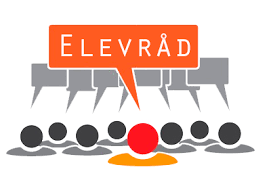 ELEVRÅDET VED HÅNES SKOLE SKOLEÅRET 22 - 23INNKALLING tilELEVRÅDSMØTE onsdag 12.04.23 kl 09.00 på musikkromMøter våren 23Ønsker fra klassene.TemadagUtbedre crossløypaPort til bingenDrenering på banen.Fikse baner/lekestativMer elevaktivitet i timeneVakter raskt uteFlere ronserMer utstyr i bua.Nye basketballkurverNye sykkelstativ.Vaktmester henter baller ned fra taket minst en gang pr dag.Høyere lyd på skoleklokka.BordtennisFordeling av baner våren 2023Kun den klassen som har banen har lov til å spille!Sak 54 22/23Nytt fra trinneneKun sjette trinn har hatt klassemøte.De ønsker mer aktivitet i timene,stasjonsundervisning og lek! Marit snakker med lærerne.Sak 55 22/23SamlingVi utsetter samlingen til etter «Stjerner i sikte»Flere av innslagene er ikke klare.Sak 56 22/23Eventuelt17.mai. Alida har skrevet tale. Jobber med denne sammen med Yamen og Marit i uke 16.Onsdag 4. januarOnsdag 25 januarOnsdag 08. februarOnsdag 01. marsOnsdag 15. marsOnsdag 29. marsOnsdag 12. aprilOnsdag 26. aprilOnsdag 26. aprilOnsdag 10. maiOnsdag 10. maiOnsdag 24. maiOnsdag 24. maiOnsdag 07. juniOnsdag 07. juni7. trinn6. trinn5. trinn4. trinnMandaglillegrusbingenstoregrusvolleyTirsdagstoregrusvolleybingenlillegrusOnsdagbingenlillegrusvolleystoregrusTorsdagvolleystoregruslillegrusbingenFredagbingenlillegrusvolleystoregrus